平成22～24年版情報通信白書の利用にあたって○平成22～24年版情報通信白書は、原則として、自由にご利用いただけます。・平成22～24年版情報通信白書（HTML版（含むExcelデータ）及びPDF版）は、以下の図表リストに掲載されている図表及び第三者の出典が表示されている文章等を除き、どなたでも自由に、複製・改変・頒布・公衆送信等のあらゆる利用ができます。商用利用も可能です。・利用する際には、出典の表示をお願いします。※平成24年版情報通信白書に掲載している図には、マイクロソフト社のクリップアートを利用しているものがあります。素材だけを抜き出して販売する行為はマイクロソフト社の利用規約に反するため行うことができませんが、その他の複製・改変・頒布・公衆送信等の二次利用は行うことが可能です。（→マイクロソフト社の利用規約 http://office.microsoft.com/ja-jp/help/HA001089706.aspx）○ 詳しい利用方法については、以下を御覧ください【図表リストに掲載されている図表及び第三者の出典が表示されている文章について】・図表リストに掲載されている図表または第三者の出典が表示されている文章は、第三者が著作権その他の権利（例：写真につき肖像権・パブリシティ権など）を有している可能性があります。利用にあたっては第三者の権利を侵害することのないよう注意してください。・第三者が著作権を有している情報であっても、著作権法上、引用など、著作権者の許諾無く利用できる場合があります。【図表リストに掲載されていない図表及び第三者の出典が表示されていない文章について】・数値データ、簡単な表・グラフ等には著作権はありませんので、自由にご利用いただけるものですが、出典表示をお願いしています。・著作物性のある文章や図などの著作権は、国が保有し、総務省が管理していますが、自由な利用を認める「クリエイティブ・コモンズ・ライセンス　表示 2.1 日本」により利用を許諾しています。ご利用にあたっては、下記のライセンス表記の転載をお願いいたします。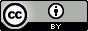 平成24年版情報通信白書 by 総務省 is licensed under a Creative Commons 表示 2.1 日本 License.http://creativecommons.org/licenses/by/2.1/jp/○ 免責事項・掲載されている情報の正確さについては万全を期しておりますが、万が一、誤りなどありましたら下記までご連絡ください。・なお、平成22～24年版情報通信白書に掲載している情報を用いたことで、利用者に損失等が発生した場合でも、総務省は責任を負いかねます。○ 情報通信白書に関するお問合せ先総務省　情報通信国際戦略局　情報通信政策課　情報通信経済室TEL：03-5253-5720　FAX:03-5253-6041E-MAIL：hakusho@soumu.go.jp出典表示の記載例【図表リストに掲載されていない図表及び第三者の出典が表示されていない文章の場合】出典：「平成24年版情報通信白書」（総務省）http://www.soumu.go.jp/johotsusintokei/whitepaper/ja/h24/html/XXXXXX.html（該当ページのURLの表記、または該当ページのURLへのリンク）licensed under CC-BY 2.1 JPhttp://creativecommons.org/licenses/by/2.1/jp/【図表リストに掲載されている図表及び第三者の出典が表示されている文章の場合】出典：「平成24年版情報通信白書」、原出典：「○○レポート」（△△株式会社）http://www.soumu.go.jp/johotsusintokei/whitepaper/ja/h24/html/XXXXXX.html（該当ページのURLの表記、または該当ページのURLへのリンク）著作権者の許諾が不要とされている利用方法・私的使用のための複製・引用・教育機関での複製　　など詳細は文化庁のホームページをご覧ください。http://www.bunka.go.jp/chosakuken/gaiyou/chosakubutsu_jiyu.html具体的な利用方法については、文化庁「著作権テキスト　～初めて学ぶ人のために～」が参考になります。http://www.bunka.go.jp/chosakuken/text/pdf/chosaku_text_100628.pdf